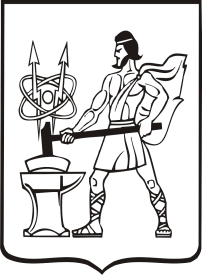 СОВЕТ ДЕПУТАТОВ ГОРОДСКОГО ОКРУГА ЭЛЕКТРОСТАЛЬМОСКОВСКОЙ ОБЛАСТИРЕШЕНИЕот 28.12.2022 № 210/36О внесении изменений в Положение о муниципальном контроле на автомобильном транспорте и в дорожном хозяйстве на территории городского округа Электросталь Московской областиВ соответствии с федеральными законами от 08.11.2007 № 257-ФЗ «Об автомобильных дорогах и дорожной деятельности в Российской Федерации и о внесении изменений в отдельные законодательные акты Российской Федерации», от 06.10.2003 № 131-ФЗ «Об общих принципах организации местного самоуправления в Российский Федерации», от 31.07.2020 № 248-ФЗ «О государственном контроле (надзоре) и муниципальном контроле в Российской Федерации», Уставом городского округа Электросталь Московской области, Совет депутатов городского округа Электросталь Московской области РЕШИЛ:          1. Внести в Положение о муниципальном контроле на автомобильном транспорте и в дорожном хозяйстве на территории   городского округа Электросталь Московской области, утвержденное решением Совета депутатов   городского округа Электросталь Московской области от 21.10.2021 № 86/19 (с изменениями внесенными решением Совета депутатов городского округа Электросталь Московской области от 17.02.2022 № 122/25) (далее – Положение), следующие изменения, изложив пункт 2.1. раздела 2 Положения в новой редакции следующего содержания:«2.1. Органом, уполномоченным на осуществление муниципального контроля, является Администрация городского округа Электросталь Московской области в лице Муниципального казенного учреждения «Строительство, благоустройство и дорожное хозяйство» (далее - орган муниципального контроля).»;2. Опубликовать настоящее решение на официальном сайте городского округа Электросталь Московской области в информационно-коммуникационной сети «Интернет» по адресу: www.electrostal.ru.3. Настоящее решение вступает в силу с 01.01.2023, но не ранее его официального опубликования.4. Контроль за исполнением настоящего решения возложить на заместителя Главы Администрации городского округа Электросталь Московской области Борисова А.Ю.Председатель Совета депутатовГородского округа          						                     О.И. МироничевГлава городского округа						           	         И.Ю. Волкова